Φύλλο προσευχής	Ημερομηνία: _______________Δοξολογία:  Ο Θεός είναι υπέρτατος (Δοξάζουμε το Θεό για ότι είναι, τα γνωρίσματά Του, το όνομά Του ή τον χαρακτήρα Του. Παρακαλούμε όχι απαντήσεις σε προσευχή ή αιτήματα κατά τη διάρκεια αυτής της περιόδου).	Ορισμός: Κάποιος που είναι ο ανώτατος στην ιεραρχία, στη δύναμη, στην εξουσία. Μέγιστος σε βαθμό.Δευτερονόμιο 10:17, Νεεμίας 9:6, Προς Κολοσσαείς 1:15-18, Ιούδας 24-25Εξομολόγηση: (σιωπηλά). Αν όμως ομολογούμε τις αμαρτίες μας, ο Θεός, που είναι αξιόπιστος και δίκαιος, θα συγχωρήσει τις αμαρτίες μας και θα μας καθαρίσει από κάθε άδικη πράξη (Α΄ Ιωάννου 1:9). Ευχαριστία: (Ευχαριστούμε το Θεό για ότι έχει κάνει. Παρακαλούμε όχι αιτήματα προσευχής κατά τη διάρκεια αυτής της περιόδου). Να ευχαριστείτε το Θεό για το καθετί. Αυτό είναι το θέλημα του Θεού, όπως αποκαλύφθηκε σ’ εσάς δια του Χριστού (Α’ Προς Θεσσαλονικείς 5:18).  __________________________________________________________________________________________________________________________________________________________________________________________________________________________________________________________________________________________________________________________________________________________________________________________________________________________________________________________________________________________________________________________________________________________________________________________________________________________________________________________________________________________________________________________________________________________________________________________________________________________________________________________________________________________________________________________________________________________________________________________________________________________________________________________________________________________________________________________________Μεσιτεία για τα παιδιά μας: (Εδάφιο για κάθε παιδί, αιτήματα για ένα παιδί ανά μητέρα παρακαλούμε).Κύριε, βοήθησε τα παιδιά μου_____________ να δείχνουν σεβασμό στον καθένα, όπως ορίζει ο Λόγος σου (Α΄ Πέτρου 2:17 - Όλους να τους τιμάτε· να αγαπάτε τους αδερφούς σας χριστιανούς· να σέβεστε το Θεό· να τιμάτε τον αυτοκράτορα)._____________________________________________________________________________________________________________________________________________________________________________________________________________________________________________________________________________________________________________________________________________________________________________________________________________________________________________________________________________________________________________________________________________________________________________________________________________________________________________________________________________________________________________________________________________________________________________________________________________________________________________________________________________________________________________________________________________________________________________________________________________________Μεσιτεία για τους δασκάλους: Κύριε, άνοιξε τα μάτια του/της ___________, ώστε να επιστρέψει από το σκοτάδι στο φως κι από την εξουσία του σατανά στο Θεό. Γιατί, αν πιστέψει σ’ Εσένα θα λάβει τη συγχώρηση των αμαρτιών του/της και μια θέση ανάμεσα σ’ εκείνους που ανήκουν στο Θεό. (Πράξεις 26:18)__________________________________________________________________________________________________________________________________________________________________________________________________________________________Μεσιτεία για σχολικά ζητήματα: ___________________________________________________________________________________________________________________________________________________________________________________________________________________Μεσιτεία για τη διακονία των ΠΜ:_______________________________________________________________________________________________________________________________________________________________________________________________________________________________________________________________________________________________________________________________________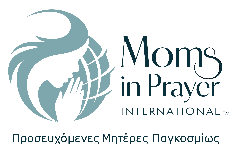 Να θυμάστε: Ό,τι προσευχόμαστε στην ομάδα, παραμένει στην ομάδα!